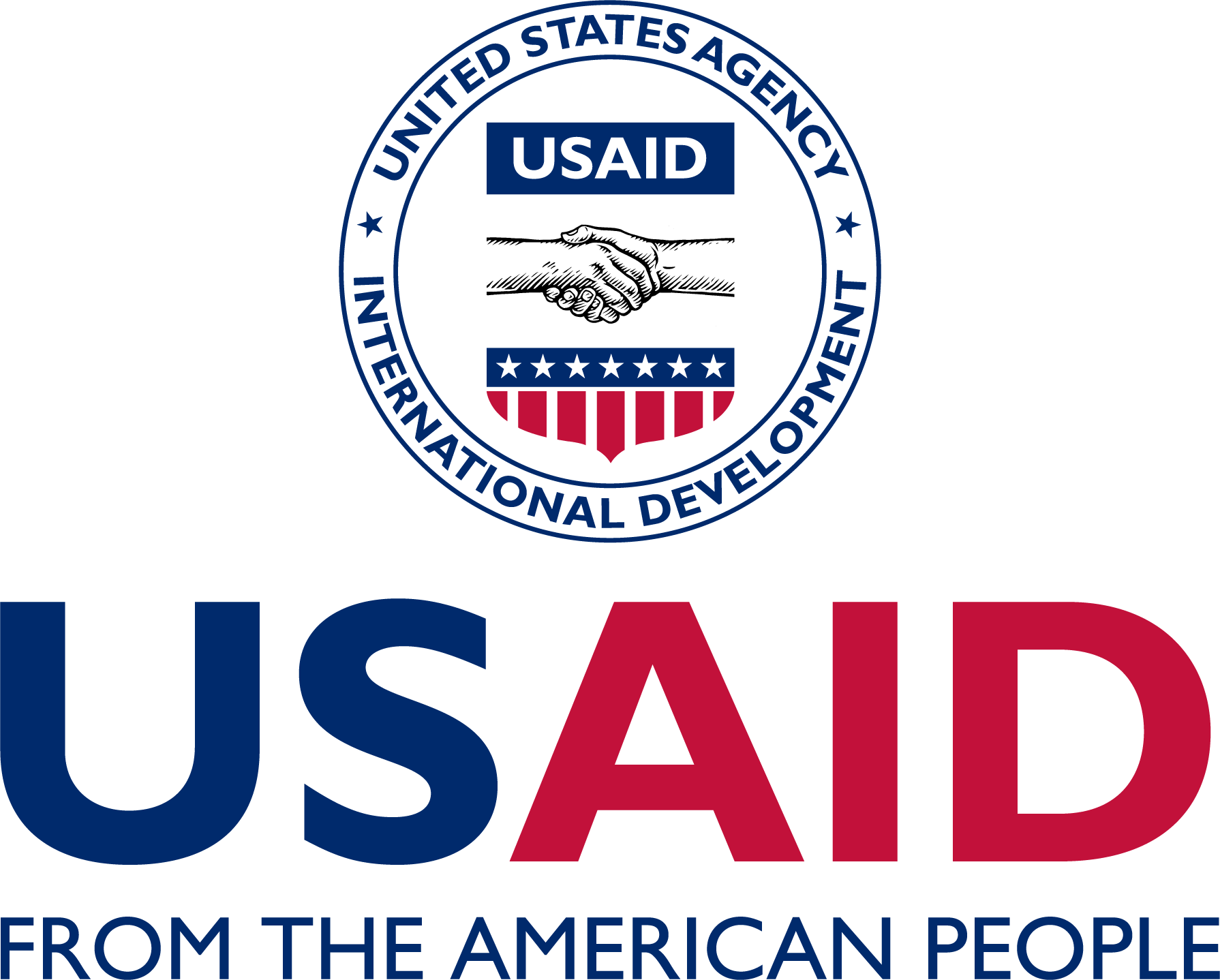 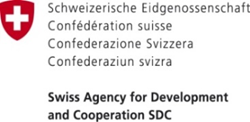 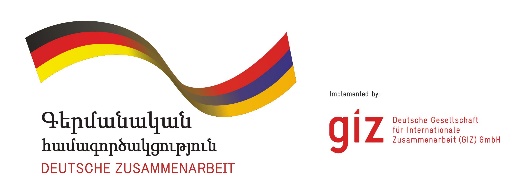 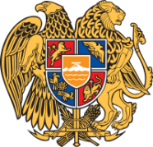 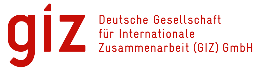 ՎԱՅՈՑ    ՁՈՐԻ   ՄԱՐԶԻԵՂԵԳԻՍ    ՀԱՄԱՅՆՔ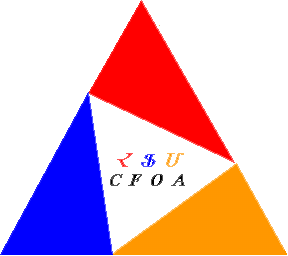 2023 ԹՎԱԿԱՆԻ ԾՐԱԳՐԱՅԻՆ ԲՅՈՒՋԵԻ ՀԱԿԻՐՃ ՏԱՐԲԵՐԱԿԸ ՀԱՄԱՅՆՔԻ  ՂԵԿԱՎԱՐ՝                   ԱՐԹՈՒՐ ՍՏԵՓԱՆՅԱՆ   ԵՂԵԳԻՍ 2023Բյուջեն, լինելով համայնքի եկամուտների ձևավորման ու ծախսերի կատարման տարեկան ֆինանսական ծրագիր, ուղղված է ՏԻՄ-երին օրենքով վերապահված լիազորությունների շրջանակներում համայնքային ծրագրերի իրականացմանը:Մեր կողմից 2023 թվականի բյուջեի ծրագրային ձևաչափի ընտրությունը ուղղված է ծախսերի կատարման արդյունավետության բարձրացմանը և վերջնական արդյունքների ստացմանը:Ծրագրային բյուջեն ցույց է տալիս 2023 թվականի բյուջետային ծրագրերն իրականացնելիս, որոշակի ռեսուրսներ ներդնելու դեպքում արդյունքների ձեռք բերումը՝ միաժամանակ արմատավորելով նոր որակի ու մակարդակի կառավարում, ձևավորելով ներդրված ռեսուրսների և ստացված արդյունքների միջև ինտեգրացված կապ, ապահովելով բյուջետային ծրագրի միջոցառումների կատարման թափանցիկությունն  ու  վերահսկման արդյունավետ մեխանիզմը:Ծրագրային բյուջետավորման գործընթացը հնարավորություն է տալիս համայնքի հնգամյա զարգացման ծրագրի (ՀՀԶԾ-ի) և տարեկան աշխատանքային պլանի (ՏԱՊ-ի) հիման վրա պլանավորել համայնքի ֆինանսական միջոցները, դրանք օգտագործել խնայողաբար, արդյունավետ և հրապարակային:Կարևորելով մասնակցային գործընթացները տեղական ինքնակառավարման համակարգում՝ բյուջետավորման այս ձևաչափով ամրագրվում է հաշվետվողականությունը, շարունակականությունը, ծրագրերի առաջնահերթությունների հստակ սահմանումը, բյուջետավարման գործառույթների հստակ բաշխումը,   չափելիությունը:Որդեգրելով աշխատանքային նոր ռազմավարություն՝ համայնքի բյուջետավարումը դադարում է դիտարկվել որպես ֆինանսական պլանի կազմում ու կատարում, այլ առավել կարևորվում են բնակչությանը համայնքային որակյալ ծառայությունների  մատուցումը  և  համայնքի  խնդիրների  աստիճանական  լուծումը:Համայնքի 2023թ. բյուջեն մշակվել է` հիմք ունենալով համայնքի 2023 - 2027թթ. ՀՀԶԾ-ն և 2023թ. ՏԱՊ-ը:Համայնքի գործունեությունը մեծապես կախված է բյուջետային գործընթացի լավ կազմակերպումից, բյուջեի եկամուտների արդյունավետ հավաքագրումից և միջոցների խնայողական օգտագործումից:Գալիք բյուջետային տարվա համայնքի զարգացման հիմնական ուղղություններն են՝Բարելավել համայնքի ֆինանսական վիճակը՝ ճշտելով հողի հարկի և գույքահարկի բազաները և բարձրացնելով սեփական եկամուտների հավաքագրման մակարդակը:Բարձրացնել բնակչությանը մատուցվող համայնքային ծառայությունների մակարդակը և որակը:Իրականացնել առողջապահության, գյուղատնտեսության բնագավառների ենթակառուցվածքների պահպանման, շահագործման, նորոգման, գույքային վերազինման և այլ աշխատանքներ:Կապիտալ ներդրումներ կատարել համայնքի բնակարանային-կոմունալ տնտեսության, բարեկարգման և ճանապարհային տնտեսության բնագավառներում:Աշխուժացնել համայնքի մշակութային կյանքը:Իրականացնել սոցիալական տարաբնույթ ծրագրեր:և այլն։ Համայնքի 2023թ. զարգացման հիմնական ուղղություններն ուղղված են բնակչության կենսական շահերի ապահովմանը, շրջակա միջավայրի պահպանմանը, համայնքի հարմարավետ ու բարեկեցիկ միջավայրի ստեղծմանը, համայնքային ենթակառուցվածքների արդիականացմանն ու զարգացմանը, ինպես նաև համայնքի գլխավոր հատակագծին համապատասխան քաղաքաշինական ծրագրերի իրականացմանը: Բյուջեի կազմման գործընթացում ներդրվել են գենդերային զգայուն բյուջետավորման տարրեր, որի համաձայն տարբեր ոլորտների բյուջետային ծրագրերը, միջոցառումները, դրանց նպատակները, նկարագրությունները և արդյունքային ցուցանիշները կապված են նաև գենդերային քաղաքականության ռազմավարության միջոցառումների, նպատակների, գերակայությունների և արդյունքների հետ:Ես դիմում եմ համայնքի բնակիչներին, ավագանու անդամներին, համայնքային կազմակերպությունների աշխատակիցներին՝ շահագրգիռ մոտեցում ցուցաբերելու համայնքի 2023 թվականի բյուջեի միջոցների գոյացմանը, դրանց նպատակային օգտագործմանը, բյուջեի կատարմանը և վերահսկմանը:ՀԱՄԱՅՆՔԻ  ՂԵԿԱՎԱՐ՝                       ԱՐԹՈՒՐ   ՍՏԵՓԱՆՅԱՆ                                                                                                                                                hազար դրամ                                                                                                                                                hազար դրամ                                                                                                                                                hազար դրամ                                                                                                                                                hազար դրամ                                                                                                                                                    hազար դրամԻ՞ՆՉ Է ԾՐԱԳՐԱՅԻՆ ԲՅՈՒՋԵՆՀԱՄԱՅՆՔԻ ՂԵԿԱՎԱՐԻ ԲՅՈՒՋԵՏԱՅԻՆ ՈՒՂԵՐՁԸՈՐՏԵՂԻ՞Ց ԵՆ ԳՈՅԱՆՈՒՄ ՀԱՄԱՅՆՔԻ  ԲՅՈՒՋԵԻ ՄԻՋՈՑՆԵՐԸԻՆՉՊԵ՞Ս ԵՆ ՓՈՓՈԽՎԵԼ ՀԱՄԱՅՆՔԻ ԲՅՈՒՋԵԻ ՄՈՒՏՔԵՐԸ 3 ՏԱՐՈՒՄԻՆՉՊԵ՞Ս ԵՆ ՓՈՓՈԽՎԵԼ ՀԱՄԱՅՆՔԻ ԲՅՈՒՋԵԻ ԾԱԽՍԵՐԸ 3 ՏԱՐՈՒՄՈ՞Ր ՈԼՈՐՏՆԵՐՈՒՄ ԵՆ ԾԱԽՍՎԵԼՈՒ ՀԱՄԱՅՆՔԻ  ԲՅՈՒՋԵԻ ՄԻՋՈՑՆԵՐԸՀ/հՈԼՈՐՏԻ ԱՆՎԱՆՈՒՄԸԳՈՒՄԱՐԸ (ՀԱԶԱՐ ԴՐԱՄ)ՏԵՍԱԿԱՐԱՐ  ԿՇԻՌԸ (%)Հ/հՈԼՈՐՏԻ ԱՆՎԱՆՈՒՄԸԳՈՒՄԱՐԸ (ՀԱԶԱՐ ԴՐԱՄ)ՏԵՍԱԿԱՐԱՐ  ԿՇԻՌԸ (%)ԸՆԴԱՄԵՆԸ  ԾԱԽՍԵՐ276227.7100.01.Ընդհանուր բնույթի հանրային ծառայություններ164620.059.62.Պաշտպանություն2200.00.83.Հասարակական կարգ, անվտանգություն և դատական գործունեություն0.00.04.Տնտեսական հարաբերություններ31550.011.45.Շրջակա միջավայրի պաշտպանություն12500.04.56.Բնակարանային շինարարություն և կոմունալ ծառայություն45900.016.67.Առողջապահություն5000.01.88.Հանգիստ, մշակույթ և կրոն6300.02.39.Կրթություն0.00.010.Սոցիալական պաշտպանություն5500.02.011.Հիմնական բաժիններին չդասվող պահուստային ֆոնդեր2657.71.0Ի՞ՆՉ ՏԵՍԱԿԻ ԾԱԽՍԵՐ ԵՆ ԿԱՏԱՐՎԵԼՈՒ ՀԱՄԱՅՆՔԻ ԲՅՈՒՋԵԻ ՄԻՋՈՑՆԵՐԻ ՀԱՇՎԻՆ ԻՆՉՊԵ՞Ս ԵՆ ԲԱՇԽՎԵԼՈՒ ՀԱՄԱՅՆՔԻ ԲՅՈՒՋԵԻ ՄԻՋՈՑՆԵՐԸ ՀԱՄԱՅՆՔԻ ԿԱԶՄԻ ՄԵՋ ՄՏՆՈՂ ԲՆԱԿԱՎԱՅՐԵՐԻ ՄԻՋԵՎ  Ի՞ՆՉ ՆՊԱՏԱԿՆԵՐԻ ՀԱՄԱՐ ԵՆ ԾԱԽՍՎԵԼՈՒ ՀԱՄԱՅՆՔԻ ԲՅՈՒՋԵԻ ՄԻՋՈՑՆԵՐԸ, ԻՆ՞Չ ԾՐԱԳՐԵՐ ԵՎ ՄԻՋՈՑԱՌՈՒՄՆԵՐ ԵՆ ԻՐԱԿԱՆԱՑՎԵԼՈՒ  Ոլորտ 1. Ընդհանուր բնույթի հանրային ծառայություններՈլորտ 1. Ընդհանուր բնույթի հանրային ծառայություններՈլորտ 1. Ընդհանուր բնույթի հանրային ծառայություններՈլորտ 1. Ընդհանուր բնույթի հանրային ծառայություններԾրագիր 01. Համայնքային ծառայությունների արդյունավետ, թափանցիկ կառավարում, արդիականացումԾրագիր 01. Համայնքային ծառայությունների արդյունավետ, թափանցիկ կառավարում, արդիականացումԾրագիր 01. Համայնքային ծառայությունների արդյունավետ, թափանցիկ կառավարում, արդիականացումԾրագիր 01. Համայնքային ծառայությունների արդյունավետ, թափանցիկ կառավարում, արդիականացումԾրագրի նպատակԾրագրի վերջնական արդյունքի նկարագրությունԾրագրի վերջնական արդյունքի նկարագրությունԾրագրի վերջնական արդյունքի նկարագրությունԱպահովել տեղական ինքնակառավարման իրականացումը Եղեգիս համայնքում, ունենալ բնակչությանը համայնքային ծառայությունների մատուցման արդյունավետ, մասնագիտացված, նպատակային և թափանցիկ համակարգՀամայնքի բնակչությանը մատուցվում են հանրային բնույթի որակյալ ծառայություններ, բնակչության սպասարկման և աշխատակազմի գործունեության համար առկա են հարմարավետ աշխատանքային պայմաններՀամայնքի բնակչությանը մատուցվում են հանրային բնույթի որակյալ ծառայություններ, բնակչության սպասարկման և աշխատակազմի գործունեության համար առկա են հարմարավետ աշխատանքային պայմաններՀամայնքի բնակչությանը մատուցվում են հանրային բնույթի որակյալ ծառայություններ, բնակչության սպասարկման և աշխատակազմի գործունեության համար առկա են հարմարավետ աշխատանքային պայմաններԾրագրի միջոցառումներԾրագրի միջոցառումներԳումար (հազար դրամ)Եղեգիսի համայնքապետարանի աշխատակազմի բնականոն գործունեության ապահովումԵղեգիսի համայնքապետարանի աշխատակազմի բնականոն գործունեության ապահովում76980.0Եղեգիս  բնակավայրում վարչական ծառայությունների մատուցումԵղեգիս  բնակավայրում վարչական ծառայությունների մատուցում5714.9Աղնջաձոր բնակավայրում վարչական ծառայությունների մատուցումԱղնջաձոր բնակավայրում վարչական ծառայությունների մատուցում5268.5Արտաբույք բնակավայրում վարչական  ծառայությունների մատուցումԱրտաբույք բնակավայրում վարչական  ծառայությունների մատուցում6546.2Գողթանիկ բնակավայրում վարչական ծառայությունների մատուցումԳողթանիկ բնակավայրում վարչական ծառայությունների մատուցում4161.0Թառաթումբ բնակավայրում վարչական ծառայությունների մատուցումԹառաթումբ բնակավայրում վարչական ծառայությունների մատուցում4905.9Հերմոն բնակավայրում վարչական  վարչական ծառայությունների մատուցումՀերմոն բնակավայրում վարչական  վարչական ծառայությունների մատուցում4142.8Հորբատեղ բնակավայրում վարչական ծառայությունների մատուցումՀորբատեղ բնակավայրում վարչական ծառայությունների մատուցում4645.0Հորս բնակավայրում վարչական ծառայությունների մատուցումՀորս բնակավայրում վարչական ծառայությունների մատուցում5208.5Սալի բնակավայրում վարչական ծառայությունների մատուցումՍալի բնակավայրում վարչական ծառայությունների մատուցում4085.2Վարդահովիտ բնակավայրում վարչական ծառայությունների մատուցումՎարդահովիտ բնակավայրում վարչական ծառայությունների մատուցում4151.2Քարագլուխ բնակավայրում վարչական ծառայությունների մատուցումՔարագլուխ բնակավայրում վարչական ծառայությունների մատուցում5568.5Համայնքապետարանի համար նոր սարքավորումների , գույքի ձեռք բերումՀամայնքապետարանի համար նոր սարքավորումների , գույքի ձեռք բերում6400.0Եղեգիսի համայնքային տնտեսություն» ՀՈԱԿ-ի գործունեության ապահովումԵղեգիսի համայնքային տնտեսություն» ՀՈԱԿ-ի գործունեության ապահովում29500.0Ոլորտ 2. ՊաշտպանությունՈլորտ 2. ՊաշտպանությունՈլորտ 2. ՊաշտպանությունՈլորտ 2. ՊաշտպանությունԾրագիր  01.  Քաղաքացիական պաշտպանության  կազմակերպմանն ուղղված միջոցառումների իրականացումԾրագիր  01.  Քաղաքացիական պաշտպանության  կազմակերպմանն ուղղված միջոցառումների իրականացումԾրագիր  01.  Քաղաքացիական պաշտպանության  կազմակերպմանն ուղղված միջոցառումների իրականացումԾրագիր  01.  Քաղաքացիական պաշտպանության  կազմակերպմանն ուղղված միջոցառումների իրականացումԾրագրի նպատակԾրագրի վերջնական արդյունքի նկարագրությունԾրագրի վերջնական արդյունքի նկարագրությունԾրագրի վերջնական արդյունքի նկարագրությունԽթանել քաղաքացիական պաշտպանության  զարգացմանը, բարձրացնել անվտանգության մակարդակը Բարելավվել է համայնքի անվտանգության մակարդակըԲարելավվել է համայնքի անվտանգության մակարդակըԲարելավվել է համայնքի անվտանգության մակարդակըԾրագրի միջոցառումներԾրագրի միջոցառումներԳումար (հազար դրամ)Համայնքում քաղաքացիական պաշտպանության  միջոցառումների կազմակերպում և սարքավորումների ձեռքբերումՀամայնքում քաղաքացիական պաշտպանության  միջոցառումների կազմակերպում և սարքավորումների ձեռքբերում2200Ոլորտ 4. Տնտեսական հարաբերություններՈլորտ 4. Տնտեսական հարաբերություններՈլորտ 4. Տնտեսական հարաբերություններՈլորտ 4. Տնտեսական հարաբերություններԾրագիր  01.  Գյուղատնտեսության զարգացման համար նպաստավոր պայմանների ստեղծումԾրագիր  01.  Գյուղատնտեսության զարգացման համար նպաստավոր պայմանների ստեղծումԾրագիր  01.  Գյուղատնտեսության զարգացման համար նպաստավոր պայմանների ստեղծումԾրագիր  01.  Գյուղատնտեսության զարգացման համար նպաստավոր պայմանների ստեղծումԾրագրի նպատակԾրագրի վերջնական արդյունքի նկարագրությունԾրագրի վերջնական արդյունքի նկարագրությունԾրագրի վերջնական արդյունքի նկարագրությունԽթանել գյուղատնտեսության զարգացմանը, բարձրացնել հողօգտագործման և անասնապահության արդյունավետության մակարդակը Հողօգտագործման և անասնապահության զարգացման համար առկա են նպաստավոր պայմաններՀողօգտագործման և անասնապահության զարգացման համար առկա են նպաստավոր պայմաններՀողօգտագործման և անասնապահության զարգացման համար առկա են նպաստավոր պայմաններԾրագրի միջոցառումներԾրագրի միջոցառումներԳումար (հազար դրամ)Համայնքում անասնաբուժական ծառայությունների կազմակերպումՀամայնքում անասնաբուժական ծառայությունների կազմակերպում1900Անասնապահության զարգացում համայնքումԱնասնապահության զարգացում համայնքում5000Ոռոգման համակարգի պահպանում և արդիականացումՈռոգման համակարգի պահպանում և արդիականացում19950Ծրագիր  02.  Համայնքային ենթակայության ճանապարհների պահպանություն, վերանորոգման աշխատանքների իրականացումԾրագիր  02.  Համայնքային ենթակայության ճանապարհների պահպանություն, վերանորոգման աշխատանքների իրականացումԾրագիր  02.  Համայնքային ենթակայության ճանապարհների պահպանություն, վերանորոգման աշխատանքների իրականացումԾրագիր  02.  Համայնքային ենթակայության ճանապարհների պահպանություն, վերանորոգման աշխատանքների իրականացումԾրագրի նպատակԾրագրի վերջնական արդյունքի նկարագրությունԾրագրի վերջնական արդյունքի նկարագրությունԾրագրի վերջնական արդյունքի նկարագրությունԲարձրացնել համայնքի փողոցների երթևեկության անվտանգության մակարդակը տրանսպորտային միջոցների և հետիոտների համարԲարելավվել է համայնքի ճանապարհային տնտեսության վիճակը՝ հանդամիջյան ճանապարհները բարեկարգ են և անվտանգ, ներբնակավայրային ճանապարհները գծանշված ենԲարելավվել է համայնքի ճանապարհային տնտեսության վիճակը՝ հանդամիջյան ճանապարհները բարեկարգ են և անվտանգ, ներբնակավայրային ճանապարհները գծանշված ենԲարելավվել է համայնքի ճանապարհային տնտեսության վիճակը՝ հանդամիջյան ճանապարհները բարեկարգ են և անվտանգ, ներբնակավայրային ճանապարհները գծանշված ենԾրագրի միջոցառումներԾրագրի միջոցառումներԳումար (հազար դրամ)Համայնքային ենթակայության ճանապարհների պահպանությունՀամայնքային ենթակայության ճանապարհների պահպանություն8300Ոլորտ 5. Շրջակա միջավայրի պաշտպանությունՈլորտ 5. Շրջակա միջավայրի պաշտպանությունՈլորտ 5. Շրջակա միջավայրի պաշտպանությունՈլորտ 5. Շրջակա միջավայրի պաշտպանությունԾրագիր  01.  Համայնքի տարածքում աղբահանության և սանիտարական մաքրման աշխատանքների իրականացումԾրագիր  01.  Համայնքի տարածքում աղբահանության և սանիտարական մաքրման աշխատանքների իրականացումԾրագիր  01.  Համայնքի տարածքում աղբահանության և սանիտարական մաքրման աշխատանքների իրականացումԾրագիր  01.  Համայնքի տարածքում աղբահանության և սանիտարական մաքրման աշխատանքների իրականացումԾրագրի նպատակԾրագրի վերջնական արդյունքի նկարագրությունԾրագրի վերջնական արդյունքի նկարագրությունԾրագրի վերջնական արդյունքի նկարագրությունՀամայնքը դարձնել մաքուր և հրապուրիչ, բնակչությանը մատուցել որակյալ աղբահանության և սանիտարական մաքրման ծառայություններՀամայնքի բոլոր բնակավայրերում աղբահանության աշխատանքների իրականացում՝ սահմանված ռեժիմով։   Սանիտարահիգիենիկ ու էկոլոգիական բարվոք պայմանների ապահովումը համայնքի ընդհանուր տարածքում Համայնքի բոլոր բնակավայրերում աղբահանության աշխատանքների իրականացում՝ սահմանված ռեժիմով։   Սանիտարահիգիենիկ ու էկոլոգիական բարվոք պայմանների ապահովումը համայնքի ընդհանուր տարածքում Համայնքի բոլոր բնակավայրերում աղբահանության աշխատանքների իրականացում՝ սահմանված ռեժիմով։   Սանիտարահիգիենիկ ու էկոլոգիական բարվոք պայմանների ապահովումը համայնքի ընդհանուր տարածքում Ծրագրի միջոցառումներԾրագրի միջոցառումներԳումար (հազար դրամ)Համայնքի կազմի մեջ մտնող բնակավայրերում աղբահանության և սանիտարական մաքրման աշխատանքների իրականացումՀամայնքի կազմի մեջ մտնող բնակավայրերում աղբահանության և սանիտարական մաքրման աշխատանքների իրականացում12500Ոլորտ 6. Բնակարանային շինարարություն և կոմունալ ծառայությունՈլորտ 6. Բնակարանային շինարարություն և կոմունալ ծառայությունՈլորտ 6. Բնակարանային շինարարություն և կոմունալ ծառայությունՈլորտ 6. Բնակարանային շինարարություն և կոմունալ ծառայությունԾրագիր  01.  Ջրամատակարարման համակարգերի պահպանություն և արդիականացումԾրագիր  01.  Ջրամատակարարման համակարգերի պահպանություն և արդիականացումԾրագիր  01.  Ջրամատակարարման համակարգերի պահպանություն և արդիականացումԾրագիր  01.  Ջրամատակարարման համակարգերի պահպանություն և արդիականացումԾրագրի նպատակԾրագրի վերջնական արդյունքի նկարագրությունԾրագրի վերջնական արդյունքի նկարագրությունԾրագրի վերջնական արդյունքի նկարագրությունՀամայնքի բնակիչներին ապահովել մշտական ջրամատակարարմամբՀամայնքում մատուցվում են մշտական ջրամատակարարման ծառայություններ, բնակիչները գոհ են մատուցվող ջրամատակարարման ծառայություններիցՀամայնքում մատուցվում են մշտական ջրամատակարարման ծառայություններ, բնակիչները գոհ են մատուցվող ջրամատակարարման ծառայություններիցՀամայնքում մատուցվում են մշտական ջրամատակարարման ծառայություններ, բնակիչները գոհ են մատուցվող ջրամատակարարման ծառայություններիցԾրագրի միջոցառումներԾրագրի միջոցառումներԳումար (հազար դրամ)Համայնքի ջրամատակարարման համակարգերի պահպանություն, ընթացիկ նորոգում և սպասարկումՀամայնքի ջրամատակարարման համակարգերի պահպանություն, ընթացիկ նորոգում և սպասարկում3800Ջրամատակարարման համակարգերի արդիականացումՋրամատակարարման համակարգերի արդիականացում12000Ծրագիր  02.  Արտաքին լուսավորության համակարգերի պահպանություն և արդիականցումԾրագիր  02.  Արտաքին լուսավորության համակարգերի պահպանություն և արդիականցումԾրագիր  02.  Արտաքին լուսավորության համակարգերի պահպանություն և արդիականցումԾրագիր  02.  Արտաքին լուսավորության համակարգերի պահպանություն և արդիականցումԾրագրի նպատակԾրագրի վերջնական արդյունքի նկարագրությունԾրագրի վերջնական արդյունքի նկարագրությունԾրագրի վերջնական արդյունքի նկարագրությունԱպահովել Եղեգիս բազմաբնակավայր համայնքի արտաքին լուսավորության համակարգերի անխափան աշխատանքը:Բարձրացել է համայնքի փողոցների երթևեկության անվտանգության մակարդակը, դրանք հարմարավետ են տրանսպորտային միջոցների և հետիոտների համարԲարձրացել է համայնքի փողոցների երթևեկության անվտանգության մակարդակը, դրանք հարմարավետ են տրանսպորտային միջոցների և հետիոտների համարԲարձրացել է համայնքի փողոցների երթևեկության անվտանգության մակարդակը, դրանք հարմարավետ են տրանսպորտային միջոցների և հետիոտների համարԾրագրի միջոցառումներԾրագրի միջոցառումներԳումար (հազար դրամ)Համայնքի փողոցների լուսավորում և լուսավորության համակարգերի ընթացիկ պահպանությունՀամայնքի փողոցների լուսավորում և լուսավորության համակարգերի ընթացիկ պահպանություն14500Համայնքի բոլոր բնակավայրերում լուսավորության ցանցի արդիականացումՀամայնքի բոլոր բնակավայրերում լուսավորության ցանցի արդիականացում12000Ոլորտ 7. ԱռողջապահությունՈլորտ 7. ԱռողջապահությունՈլորտ 7. ԱռողջապահությունՈլորտ 7. ԱռողջապահությունԾրագիր  01.  Համայնքի «Հռիփսիմե» գյուղական բժշկական ամբուլատորիայի կարողությունների հզորացումԾրագիր  01.  Համայնքի «Հռիփսիմե» գյուղական բժշկական ամբուլատորիայի կարողությունների հզորացումԾրագիր  01.  Համայնքի «Հռիփսիմե» գյուղական բժշկական ամբուլատորիայի կարողությունների հզորացումԾրագիր  01.  Համայնքի «Հռիփսիմե» գյուղական բժշկական ամբուլատորիայի կարողությունների հզորացումԾրագրի նպատակԾրագրի վերջնական արդյունքի նկարագրությունԾրագրի վերջնական արդյունքի նկարագրությունԾրագրի վերջնական արդյունքի նկարագրությունԱռողջության առաջնային պահպանման ծառայությունների բարելավումՀամայնքի բնակիչներն ապահովված են առաջնային բուժսպասարկման ծառայություններից մշտապես օգտվելու հնարավորությամբՀամայնքի բնակիչներն ապահովված են առաջնային բուժսպասարկման ծառայություններից մշտապես օգտվելու հնարավորությամբՀամայնքի բնակիչներն ապահովված են առաջնային բուժսպասարկման ծառայություններից մշտապես օգտվելու հնարավորությամբԾրագրի միջոցառումներԾրագրի միջոցառումներԳումար (հազար դրամ)Աջակցություն համայնքում գործող բժշկական ամբուլատորիային Աջակցություն համայնքում գործող բժշկական ամբուլատորիային 5000Ոլորտ 8. Հանգիստ, մշակույթ և կրոնՈլորտ 8. Հանգիստ, մշակույթ և կրոնՈլորտ 8. Հանգիստ, մշակույթ և կրոնՈլորտ 8. Հանգիստ, մշակույթ և կրոնԾրագիր  01.  Համայնքում մշակութային ծառայությունների մատուցումԾրագիր  01.  Համայնքում մշակութային ծառայությունների մատուցումԾրագիր  01.  Համայնքում մշակութային ծառայությունների մատուցումԾրագիր  01.  Համայնքում մշակութային ծառայությունների մատուցումԾրագրի նպատակԾրագրի վերջնական արդյունքի նկարագրությունԾրագրի վերջնական արդյունքի նկարագրությունԾրագրի վերջնական արդյունքի նկարագրությունԱկտիվացնել  համայնքի  մշակութային  կյանքըՀամայնքի բնակիչներն ապահովված են մշակութային ծառայություններից մշտապես օգտվելու հնարավորությամբՀամայնքի բնակիչներն ապահովված են մշակութային ծառայություններից մշտապես օգտվելու հնարավորությամբՀամայնքի բնակիչներն ապահովված են մշակութային ծառայություններից մշտապես օգտվելու հնարավորությամբԾրագրի միջոցառումներԾրագրի միջոցառումներԳումար (հազար դրամ)Մշակութային ծառայությունների մատուցում, մշակույթային միջոցառումների իրականացումՄշակութային ծառայությունների մատուցում, մշակույթային միջոցառումների իրականացում6300Ոլորտ 10. Սոցիալական պաշտպանությունՈլորտ 10. Սոցիալական պաշտպանությունՈլորտ 10. Սոցիալական պաշտպանությունՈլորտ 10. Սոցիալական պաշտպանությունԾրագիր 01 Աջակցություն համայնքի սոցիալապես անապահով բնակիչներինԾրագիր 01 Աջակցություն համայնքի սոցիալապես անապահով բնակիչներինԾրագիր 01 Աջակցություն համայնքի սոցիալապես անապահով բնակիչներինԾրագիր 01 Աջակցություն համայնքի սոցիալապես անապահով բնակիչներինԾրագրի նպատակԾրագրի վերջնական արդյունքի նկարագրությունԾրագրի վերջնական արդյունքի նկարագրությունԾրագրի վերջնական արդյունքի նկարագրությունԱպահովել համայնքի բնակչության սոցիալական պաշտպանությանն ուղղված գործող ծրագրերի շարունակականությունը և բարձրացնել սոցիալապես անապահով ընտանիքներին տրամադրվող սոցիալական աջակցության հասցեականությունըԹեթևացել են համայնքում բնակվող սոցիալապես անապահով բնակիչների հոգսերըԹեթևացել են համայնքում բնակվող սոցիալապես անապահով բնակիչների հոգսերըԹեթևացել են համայնքում բնակվող սոցիալապես անապահով բնակիչների հոգսերըԾրագրի միջոցառումներԾրագրի միջոցառումներԳումար (հազար դրամ)Դրամական հատկացում նորածին ունեցող ընտանիքներինԴրամական հատկացում նորածին ունեցող ընտանիքներին2500Սոցիալական աջակցություն համայնքի կարիքավոր ընտանիքներինՍոցիալական աջակցություն համայնքի կարիքավոր ընտանիքներին3000ԻՆ՞Չ ՎԵՐՋՆԱԿԱՆ ԱՐԴՅՈՒՆՔՆԵՐ ԵՆ ՁԵՌՔ ԲԵՐՎԵԼՈՒԾրագիրԾրագրի վերջնական արդյունքիԾրագրի վերջնական արդյունքիԾրագրի վերջնական արդյունքիԾրագրի վերջնական արդյունքիԾրագիրցուցանիշցուցանիշի արժեքժամկետՈլորտ 1. Ընդհանուր բնույթի հանրային ծառայություններՈլորտ 1. Ընդհանուր բնույթի հանրային ծառայություններՈլորտ 1. Ընդհանուր բնույթի հանրային ծառայություններՈլորտ 1. Ընդհանուր բնույթի հանրային ծառայություններՈլորտ 1. Ընդհանուր բնույթի հանրային ծառայություններՈլորտ 1. Ընդհանուր բնույթի հանրային ծառայություններՀամայնքային ծառայությունների արդյունավետ, թափանցիկ կառավարում, արդիականացումԲնակիչների բավարարվածության մակարդակը մատուցվող հանրային ծառայությունների որակից (հարցումների հիման վրա), 10 բալանոց սանդղակով 6 բավարար2023թ. հունվար- դեկտեմբերՀամայնքային ծառայությունների արդյունավետ, թափանցիկ կառավարում, արդիականացումՀամայնքի բնակիչների մասնակցությամբ ՏԻՄ-երի (համայնքի ղեկավարի, համայնքի ավագանու) կողմից կայացված որոշումների թվի տեսակարար կշիռը կայացված որոշումների ընդհանուր թվի մեջ, %55 2023թ. հունվար- դեկտեմբերՀամայնքային ծառայությունների արդյունավետ, թափանցիկ կառավարում, արդիականացումՀամայնքի բյուջեի սեփական եկամուտների հավաքագրման մակարդակը, %832023թ. հունվար- դեկտեմբերՀամայնքային ծառայությունների արդյունավետ, թափանցիկ կառավարում, արդիականացումՏԻՄ-երի գործունեության վերաբերյալ համայնքի բնակիչների իրազեկվածության մակարդակը, %532023թ. հունվար- դեկտեմբերՈլորտ 2. ՊաշտպանությունՈլորտ 2. ՊաշտպանությունՈլորտ 2. ՊաշտպանությունՈլորտ 2. ՊաշտպանությունՈլորտ 2. ՊաշտպանությունՈլորտ 2. ՊաշտպանությունՔաղաքացիական պաշտպանության  կազմակերպմանն ուղղված միջոցառումների իրականացումՀամայնքի բնակիչների  կարծիքը կազմակերպվող վարժանքների և միջոցառումների վերաբերյալ (հարցումների հիման վրա), 10 բալանոց սանդղակով8-լավ2023թ. հունվար- դեկտեմբերՈլորտ 4. Տնտեսական հարաբերություններՈլորտ 4. Տնտեսական հարաբերություններՈլորտ 4. Տնտեսական հարաբերություններՈլորտ 4. Տնտեսական հարաբերություններՈլորտ 4. Տնտեսական հարաբերություններՈլորտ 4. Տնտեսական հարաբերություններԳյուղատնտեսության զարգացման համար նպաստավոր պայմանների ստեղծումԳյուղատնտեսությամբ զբաղվածների թվի տեսակարար կշիռը համայնքի բնակչության ընդհանուր թվի մեջ, %902023թ. հունվար- դեկտեմբերԳյուղատնտեսության զարգացման համար նպաստավոր պայմանների ստեղծումՈռոգելի հողատարածքների աճը նախորդ տարվա համեմատ, %302023թ. հունվար- դեկտեմբերԳյուղատնտեսության զարգացման համար նպաստավոր պայմանների ստեղծումԱնասնաբուժական ծառայությունների մատուցման որակը (հարցումների հիման վրա), 5 բալանոց սանդղակով 4-լավ2023թ. հունվար- դեկտեմբերԳյուղատնտեսության զարգացման համար նպաստավոր պայմանների ստեղծումՋրարբիացված արոտների տեսակարար կշիռը ընդհանուրի մեջ, %102023թ. հունվար- դեկտեմբերՀամայնքային ենթակայության ճանապարհների պահպանություն, վերանորոգման աշխատանքների իրականացումԲարեկարգ ներբնակավայրային ճանապարհների մակերեսի տեսակարար կշիռն ընդհանուրի կազմում, %602023թ. հունվար- դեկտեմբերՀամայնքային ենթակայության ճանապարհների պահպանություն, վերանորոգման աշխատանքների իրականացումՆերբնակավայրային ճանապարհների սպասարկման, շահագործման և պահպանման ծառայությունների որակից բնակչության բավարարվածության աստիճանը (հարցումների հիման վրա), 10 բալանոց սանդղակով5 բավարար,ոչ շատ լավ2023թ. հունվար- դեկտեմբերՈլորտ 5. Շրջակա միջավայրի պաշտպանությունՈլորտ 5. Շրջակա միջավայրի պաշտպանությունՈլորտ 5. Շրջակա միջավայրի պաշտպանությունՈլորտ 5. Շրջակա միջավայրի պաշտպանությունՈլորտ 5. Շրջակա միջավայրի պաշտպանությունՈլորտ 5. Շրջակա միջավայրի պաշտպանությունՀամայնքի տարածքում աղբահանության և սանիտարական մաքրման աշխատանքների իրականացումՀամայնքի բնակիչների բավարարվածությունը մատուցված աղբահանության և սանիտարական մաքրման ծառայություններից (հարցումների հիման վրա), 10 բալանոց սանդղակով7-բավարար2023թ. հունվար- դեկտեմբերՀամայնքի տարածքում աղբահանության և սանիտարական մաքրման աշխատանքների իրականացումՍանիտարահիգիենիկ ու էկոլոգիական բարվոք պայմանների ապահովումը համայնքի ընդհանուր տարածքում, %702023թ. հունվար- դեկտեմբերՈլորտ 6. Բնակարանային շինարարություն և կոմունալ ծառայությունՈլորտ 6. Բնակարանային շինարարություն և կոմունալ ծառայությունՈլորտ 6. Բնակարանային շինարարություն և կոմունալ ծառայությունՈլորտ 6. Բնակարանային շինարարություն և կոմունալ ծառայությունՈլորտ 6. Բնակարանային շինարարություն և կոմունալ ծառայությունՈլորտ 6. Բնակարանային շինարարություն և կոմունալ ծառայությունՋրամատակարարման համակարգերի պահպանություն և արդիականացումՀամայնքի կենտրոնում ջրամատակարարման միջին տևողությունը օրվա ընթացքում, ժամ242023թ. հունվար- դեկտեմբերՋրամատակարարման համակարգերի պահպանություն և արդիականացումՀամայնքի բնակավայրերում ջրամատակարարման միջին տևողությունը օրվա ընթացքում, ժամ242023թ. հունվար- դեկտեմբերԱրտաքին լուսավորության համակարգերի պահպանություն և արդիականցումԳիշերային լուսավորված փողոցների տեսակարար կշիռն ընդհանուրի մեջ, %902023թ. հունվար- դեկտեմբերԱրտաքին լուսավորության համակարգերի պահպանություն և արդիականցումԲնակիչների կարծիքը համայնքում գիշերային լուսավորվածության իրականացման վերաբերյալ (հարցումների հիման վրա), 10 բալանոց սանդղակով8-ավելի շատ լավ, քան վատ2023թ. հունվար- դեկտեմբերՈլորտ 7. ԱռողջապահությունՈլորտ 7. ԱռողջապահությունՈլորտ 7. ԱռողջապահությունՈլորտ 7. ԱռողջապահությունՈլորտ 7. ԱռողջապահությունՈլորտ 7. ԱռողջապահությունՀամայնքի «Հռիփսիմե» գյուղական բժշկական ամբուլատորիայի կարողությունների հզորացումՀամայնքի բնակիչների բավարարվածությունը առաջնային բուժօգնության ծառայություններից (հարցումների հիման վրա), 10 բալանոց սանդղակով72023թ. հունվար- դեկտեմբերՈլորտ 8. Հանգիստ, մշակույթ և կրոնՈլորտ 8. Հանգիստ, մշակույթ և կրոնՈլորտ 8. Հանգիստ, մշակույթ և կրոնՈլորտ 8. Հանգիստ, մշակույթ և կրոնՈլորտ 8. Հանգիստ, մշակույթ և կրոնՈլորտ 8. Հանգիստ, մշակույթ և կրոնՀամայնքում մշակութային ծառայությունների մատուցումՄատուցվող մշակութային ծառայությունների հասանելիությունը համայնքի կենտրոն չհանդիսացող բնակավայրերի բնակիչներին, %602023թ. հունվար- դեկտեմբերՀամայնքում մշակութային ծառայությունների մատուցումԲնակիչների բավարարվածությունը մատուցվող մշակութային ծառայություններից (հարցումների հիման վրա), 10 բալանոց սանդղակով5- ավելի շատ լավ, քան վատ2023թ. հունվար- դեկտեմբերՈլորտ 10. Սոցիալական պաշտպանություն Ոլորտ 10. Սոցիալական պաշտպանություն Աջակցություն համայնքի սոցիալապես անապահով բնակիչներին:Սոցիալական ծրագրի շահառուների բավարարվածությունը իրականացվող ծրագրից, %752023թ. հունվար- դեկտեմբերԱջակցություն համայնքի սոցիալապես անապահով բնակիչներին:Սոցիալապես անապահով ընտանիքներին տրամադրվող սոցիալական աջակցության հասցեականության վերաբերյալ բնակիչների կարծիքը (հարցումների հիման վրա), 10 բալանոց սանդղակով 6-ավելի շատ լավ, քան վատ2023թ. հունվար- դեկտեմբեր